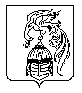 ИВАНОВСКАЯ ОБЛАСТЬАДМИНИСТРАЦИЯ  ЮЖСКОГО  МУНИЦИПАЛЬНОГО  РАЙОНА ПОСТАНОВЛЕНИЕот ______________   № _______г.ЮжаО внесении изменений в административный регламент «Предоставление информации об образовательных программах и учебных планах, рабочих программах учебных курсов, предметах, дисциплинах (модулях), годовых
календарных учебных графиках» утвержденного
постановлением администрации Южского муниципального района
Ивановской области от 08.08.2012 г. № 611 «Об утверждении административных регламентов предоставления муниципальных услуг в области образования и услуг, представляемых муниципальными образовательными учреждениями»В соответствии с Федеральным законом от 06.10.2003 № 131-ФЗ «Об общих принципах организации местного самоуправления в Российской Федерации», Федеральным законом от 27.07.2010 №210-ФЗ «Об организации предоставления государственных и муниципальных услуг», Федеральным законом от 29.12.2012 № 273-ФЗ «Об образовании в Российской Федерации», Уставом Южского муниципального района, в целях повышения качества и доступности предоставляемых муниципальных услуг, Администрация Южского муниципального района п о с т а н о в л я е т :Внести в Административный регламент «Предоставление информации об образовательных программах и учебных планах, рабочих программах учебных курсов, предметах, дисциплинах (модулях), годовых календарных учебных графиках», утвержденный постановлением администрации Южского муниципального района Ивановской области от 08.08.2012г. №611 «Об утверждении административных регламентов предоставления муниципальных услуг в области образования и услуг, представляемых муниципальными образовательными учреждениями» (далее Регламент) следующие изменения: Приложения №1, №2 и №3 Регламента изложить в новой редакции (прилагаются).Опубликовать настоящее постановление в официальном издании «Правовой Вестник Южского муниципального района» и разместить на официальном сайте Южского муниципального района в информационно-телекоммуникационной сети Интернет.Глава Южского муниципального района                                В. И. ОврашкоПриложение № 1 к административному регламенту «Предоставление информации об образовательных программах и учебных планах, рабочих программах учебных курсов, предметах, дисциплинах (модулях), годовых календарных учебных графиках»Перечень дошкольных образовательных учреждений Южского муниципального районаПриложение № 2 к административному регламенту «Предоставление информации об образовательных программах и учебных планах, рабочих программах учебных курсов, предметах, дисциплинах (модулях), годовых календарных учебных графиках»Перечень общеобразовательных учреждений Южского муниципального районаПриложение № 3 к административному регламенту «Предоставление информации об образовательных программах и учебных планах, рабочих программах учебных курсов, предметах, дисциплинах (модулях), годовых календарных учебных графиках»Перечень учреждений дополнительного образования  Южского муниципального районаНаименованиеучрежденийЮридический адресВремя работыЧасы приемаТелефонАдрессайтаАдресэлектроннойпочтыМуниципальноебюджетноедошкольноеобразовательноеучреждениедетский садобщеразвивающего вида«Рябинушка» г.Южи155630 Ивановская обл., г.Южа, ул.Пушкина, д.3, д.3апонедельник – пятница с 7-30 до 17-30 суббота, воскресенье, праздничные дни - выходныепонедельникпятницас 8-00 до 12-00;с 13-00 до 17-00 суббота, воскресеньевыходной(49347)2-11-68https://ryabinushka.yuzha.ru/education.htmlmorozova_tm@ivreg.ruМуниципальное бюджетное дошкольное образовательное учреждение детский сад общеразвивающего вида«Солнышко» г.Южиадрес:155630 Ивановская обл., г.Южа,ул.Ковровская, д.1 - Бпонедельник – пятница с 7-30 до 17-30 суббота, воскресенье, праздничные дни - выходныепонедельникпятницас 8-00 до 12-00;с 13-00 до 17-00 суббота, воскресеньевыходной(49347) 2-18-28https://solnyshko.yuzha.ru/news/ermolova_mv@ivreg.ruМуниципальноебюджетноедошкольноеобразовательноеучреждениедетский сад«Тополек» г.Южи155630 Ивановская обл., г.Южа, ул.Советска я, д.1понедельник – пятница с 7-30 до 17-30 суббота, воскресенье, праздничные дни - выходныепонедельникпятницас 8-00 до 12-00;с 13-00 до 17-00 суббота, воскресеньевыходной(49347) 2-11-34https://topolek.yuzha.ru/education.htmlds_topolek_yuja@ivreg.ruМуниципальноебюджетноедошкольноеобразовательноеучреждениедетский сад«Светлячок» г.Южи155630 Ивановская обл., г.Южа, ул.Горького, д.5понедельник – пятница с 7-30 до 17-30 суббота, воскресенье, праздничные дни - выходныепонедельникпятницас 8-00 до 12-00;с 13-00 до 17-00 суббота, воскресеньевыходной(49347) 2-15-12https://svetlyachok.yuzha.ru/education.htmldou_svetlyachok@rambler.ruМуниципальноебюджетноедошкольноеобразовательноеучреждениедетский сад«Родничок» г.Южи155630 Ивановская обл., г.Южа, ул.Дачная, д.13понедельник – пятница с 7-30 до 17-30 суббота, воскресенье, праздничные дни - выходныепонедельникпятницас 8-00 до 12-00;с 13-00 до 17-00 суббота, воскресеньевыходной(49347) 2-18-53https://rodnichok.yuzha.ru/education.htmldou_rodnichok@rambler.ruМуниципальноебюджетноедошкольноеобразовательноеучреждениеХолуйскийдетский сад155633 Ивановская обл.. Южский район, с. Холуй, ул. Фрунзе, д.22понедельник – пятница с 7-30 до 17-30 суббота, воскресенье, праздничные дни - выходныепонедельникпятницас 8-00 до 12-00;с 13-00 до 17-00 суббота, воскресеньевыходной(49347) 2-93-31https://douholuy.yuzha.ru/education.htmldou_xoluy@rambler.ruМуниципальноебюджетноедошкольноеобразовательноеучреждениеТалицкийдетский сад155644Ивановскаяобл.,Южский р-н, с.Талицы, ул.Ленина, д.5понедельник – пятница с 7-30 до 17-30 суббота, воскресенье, праздничные дни - выходныепонедельник-пятницас 8-00 до 12-00;с 13-00 до 17-00 суббота, воскресеньевыходной(49347) 2-44-02https://doutalici.yuzha.ru/education.htmldou_talici@rambler.ruНаименованиеучрежденийЮридический адресВремя работыЧасы приемаТелефонАдрессайтаАдресэлектроннойпочтымуниципальное бюджетное общеобразовательное учреждение средняя общеобразовательная школа  города Южи155630, Ивановская область, город Южа,   улица Пушкина,  д. 2,              понедельник-пятница                          8-00  -  17-30,  суббота, воскресенье, праздничные дни - выходныевторник  с 10.00 до 12.00четвергс 13-00 до 15-00                 8 (49347)2-12-10https://school2.yuzha. ru/education.htmlsosh2_yuja@ivreg.ru муниципальное бюджетное общеобразовательное учреждение средняя общеобразовательная школа № 3 г. Южи Ивановской области155630, Ивановская область,                   г. Южа,                   ул. Советская, дом 20понедельник-пятница                          с 8-00  до  17-30,  суббота, воскресенье, праздничные дни - выходныепонедельник  с 13-30 до 15-00, среда с 8-00 до 10-008 (49347)2-12-30https://school3.yuzha. ru/education.htmlsosh3_yuja@ivreg.ruмуниципальное казённое общеобразовательное учреждение вечерняя (сменная) общеобразовательная школа г. Южи155630, Ивановская область, город Южа,              пл. Ленина, д. 1понедельник - пятница                                 с 9-00 до 12-00,                       с 13-00 до 20-00,суббота, воскресенье, праздничные дни - выходныепонедельник - пятница:              с 9-00 до 12-00,  с 13-00 до 17-30,8 (49347)2-11-73https://nightschool.yuzha.ru/education.htmlvsosh_yuja@ivreq.ruмуниципальное казённое общеобразовательное учреждение средняя общеобразовательная школа с. Мугреевский155646,  Ивановская область, Южский район,                        с.Мугреевский, ул. Школьная, д. 10 а. понедельник - пятница с 8-00 до 16-00, суббота, воскресенье, праздничные дни - выходныепонедельник - пятница                       с 13.00 до 14.008 (49347)  2-47-59https://mugschool.yuzha.ru/education.html sosh_mugreevskiy@ivreg.ru   муниципальное казённое общеобразовательное учреждение средняя общеобразовательная школа с. Мугреево-Никольское Южского района Ивановской области155640, Ивановская область, Южский район, с. Мугреево -Никольское, улицаЦентральная,д. 8понедельник-пятница  с 8.00 до17.30,суббота, воскресенье, праздничные дни - выходныепонедельник-пятница                  с 8.00 до 17.308 (49347) 2-53-22https://mugnikschool.yuzha.ru/education.htmlsosh_mugreevo-nikolskoe@ivreg.ru Муниципальное бюджетное общеобразовательное учреждение Талицкая средняя общеобразовательная школа155644, Ивановская область, Южский район, с. Талицы, улица  Дзержинского, дом 5понедельник - пятница с 8:00 до 16:10, перерыв на обед                       с 12:00 до 13:00, суббота, воскресенье, праздничные дни - выходныепонедельник - пятница                              с 9:00 до 15:00, перерыв на обед с 12:00 до 13:008(49347) 2-42-40https://talicischool.yuzha.ru/information/maintalickaya_sosh@ ivreg.ruМуниципальное казённое общеобразовательное учреждение средняя общеобразовательная школа с. Холуй155633, Россия, Ивановская область, Южский район, с. Холуй, ул. Полевая, д. 1-апонедельник-пятница  с 8.30 до 17.30, суббота, воскресенье, праздничные дни - выходныевторник, четверг         с 14.00  до 17.30, 8 (49347)2-95-42https://holuyschool.yuzha.ru/information/mainsosh_holuy@ivreg.ruМуниципальное казённое общеобразовательное учреждение  основная общеобразовательная школа с. Новоклязьминское155635, Ивановская область, Южский район, с. Новоклязьмин-ское, ул. Придорожная, д.3понедельник-пятница         с 8.00 до 17.00, суббота, воскресенье, праздничные дни - выходныепонедельник-пятница -13.00-14.00, суббота, воскресенье, праздничные дни - выходные8 (49347) -27-321https://novoklschool.yuzha.ru/education.html oosh_novoklyazminskoe@ivreg.ru НаименованиеучрежденийЮридический адресВремя работыЧасы приемаТелефонАдрессайтаАдресэлектроннойпочтымуниципальное бюджетное образовательное учреждение дополнительного образования «Детский оздоровительно образовательный (профильный) центр»                 г. Южи155630Ивановскаяобласть,г. Южа, ул. Советская,д.	22 БПонедельник-пятница:с 9-00 до 17-00суббота,воскресенье:с 10-00 до 16-00Выходныедни – праздничные.понедельникпятницас 9-00 до 12-00;с 13-00 до 17-00. Суббота, воскресенье-выходной(49347) 2-28-83https://dooc.yuzha.ru/education.htmldooc_yuja@ivreg.ruмуниципальное бюджетноеобразовательноеучреждениедополнительногообразования«Детско-юношескийцентр»155630Ивановскаяобласть,г. Южа, ул. Советская, д.15Понедельник-воскресенье:с 8-30 до 21-00Выходныедни - праздничныепонедельникпятницас 9-00 до 12-00;с 13-00 до 17-00.Суббота, воскресенье -выходной(49347) 2-12-72https://dyuc.yuzha.ru/education.htmlugaduc@ivreg.ru